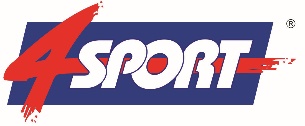 PRIHLÁŠKA NA KVALIFIKAČNÝ TURNAJ CORDIAL CUP 2019  
Prešov, Slovensko (3.5. – 5.5.2019)
Klub:                                ___________________________ 

Kategória:                                U 11	    		     	  

Účasť na turnaji:	  ___________________________ 

Dátum:                             ___________________________ 

Priezvisko:                      __________________          Meno:     _______________ 

Pozícia:                           ___________________________ 

Adresa:                           Ulica:    ___________________________                                          PSČ / Mesto:    ___________________________ 

Telefón:                          __________________    Mobil:     __________________ 

Fax:                                 __________________    E-mail:   __________________ 

Účastnícky poplatok:         		130,- €      	200,- €  / tímy ubytované mimo ponuky organizátora
Účastnícky poplatok je potrebné uhradiť do 19.4.2019 na nižšie uvedený účet. Po prijatí transakcie bude zaslané potvrdenie o účasti. V prípade odhlásenia tímu z turnaja sa účastnícky poplatok nevracia.OBJEDNÁVAME UBYTOVANIE A STRAVU:Kategória A: Hotel 4* 	ubytovanie + raňajky:		88,- € / osoba / pobytKategória B: Hotel 3*	ubytovanie + plná penzia: 		76,- € / osoba	 / pobytKategória C: Hotel 2*	ubytovanie + plná penzia: 		66,- € / osoba	 / pobytKategória D: internát	ubytovanie + plná penzia: 		47,- € / osoba	 / pobyt Pobyt začína večerou v piatok 3.5. a končí obedom v nedeľu 5.5. 
Možnosť ubytovania rodičov za zvýhodnené ceny!!! Kontakt: Ing. Benesová, beneg@nextra.sk, Bankové spojenie: Prima banka Slovensko, a.s., Hlavná 117, 080 01 Prešov, SlovakiaČíslo účtu.: 4 340 039 807/3100, Názov účtu: PRO REGIO IBAN: SK40 3100 0000 0043 4003 9807, SWIFT (BIC): LUBASKBXPopis transakcie: NÁZOV KLUBUwww.cordialcup.4sport.sk